Expression of Interest (EOI) 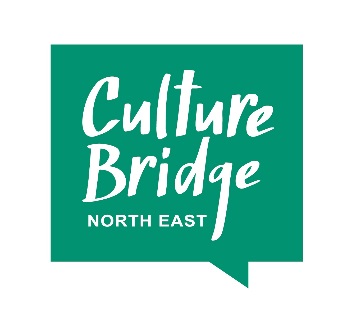 Partnership Investment 2018-22: Expression of Interest from Local Cultural Education Partnership (LCEP)When submitting your form, please keep your answers concise.  For the EOI we are simply asking for you to consider an idea that you would like to develop into a full application.We will email you to let you know we have received your Expression of Interest.  The EOI will be considered at the next PI Panel Meeting and you will have the opportunity to discuss your EOI the day after the Panel Meeting.  If you are successful, we will work with you to develop a full budget and plan for investment in a way that best suits your ideas and proposal.  Please email your completed form to bridge@twmuseums.org.uk before the next deadline (see CBNE Website for dates)Section 1: about youSection 2: what do you want to do? Maximum 300 words per answer.Section 3: how much will it cost?The EOI will be assessed on the following criteria:Does the proposal fit with regional CBNE/ACE strategy for PI?Does the proposed activity deliver upon the LCEP's clearly identified strategic priorities?Is the LCEP investable/are all PI Investable recommendations in place?To help support the process there will be a feedback session for Applicants to meet with the PI Panel the day after the PI quarterly review meetings - which are listed on the CBNE website - and gain feedback first hand on the EOI, with the opportunity to ask any further questions.The role of the CBNE PI Panel will be to provide advice and guidance to the LCEP through the Investment Specialist Consultant to take forward the proposal to a full application.   Main contact nameLCEP Phone Email Which of the LCEP strategic priorities will the proposed work address and what is the planned impact?What are you proposing to do, where and when? What is the total cost of the work you’re proposing to do?How much do you need from the Partnership Investment? Remember that the minimum we can invest is £25,000. How much will Partnership Investment help to lever in and where from? Please remember that there needs to be:a minimum £1 for £1 match;this match must be cash, not in-kind contributions;and must be new money into arts and cultural education. How is the other income structured, and is it already committed? If not, when do you expect it will be?